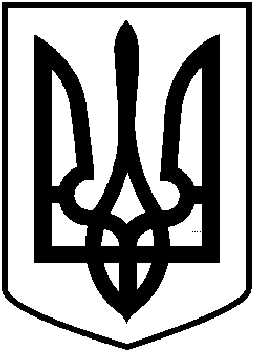 КОМУНАЛЬНЕ ПІДПРИЄМСТВО «РИТУАЛЬНА СЛУЖБА»ЧОРТКІВСЬКОЇ МІСЬКОЇ РАДИвул. Заводська, буд. 2, м.Чортків. Тернопільська обл. 48500 E-mail: rytualna.sluzhba_chortkiv@ukr.net, код ЄДРПОУ 43506743______________________  № ________________На № _________________ від ________________  		Чортківському міському голові									Володимиру ШМАТЬКУЗВІТ КП «Ритуальна служба» Чортківської міської ради за 2021 рік КП «Ритуальна служба» Чортківської міської ради – комунальне підприємство, створене Чортківською міською радою згідно рішення сесії Чортківської міської ради від 20 грудня 2019 року №1712. Фактично фінансово-господарську діяльність підприємство розпочало в лютому 2020 року.      Основними напрямками роботи підприємства є: -  якісне та своєчасне надання ритуальних послуг різного виду; -  доступні і обґрунтовані тарифи на ритуальні послуги; - утримання та благоустрій діючих і закритих кладовищ Чортківської міської територіальної громади; утримання пам’ятників, пам’ятних знаків та меморіалів;догляд за братськими могилами; -  поховання безрідних і невідомих громадян; -  виготовлення та реалізація продукції ритуального призначення.КП ,,Ритуальна служба” Чортківської міської ради обслуговує 4 кладовища м.Чортків та 6 сільських кладовищ Чортківської міської територіальної громади, з них:діюче кладовище м. Чортків по вул. Ягільницька, площею 2,0 га;закрите кладовище м. Чортків по вул. Ст. Бандери, площею 5,4 га; закрите кладовище м. Чортків по вул. Січових Стрільців, площею 1,0га; діюче кладовище м. Чортків по вул. В.Стефаника, площею 2,0 га; діюче кладовище с. Біла, площею 2,6 га; діюче кладовище с. Росохач, площею 3,7 га; діюче кладовище с. Скородинці, площею 2,0 га;діюче кладовище с. Бичківці, площею 1,7 га;діюче кладовище с. Пастуше, площею 1,0 га;діюче кладовище с. Горішня Вигнанка, площею 2,0 га.Штатна чисельність працівників КП «Ритуальна служба» Чортківської міської ради становить 15 штатних одиниць, фактично працює 14 працівників.Для оплати праці, товарів, робіт та послуг за 2021 рік КП ,,Ритуальна служба” Чортківської міської ради здійснило поточні видатки на суму 2 340,0 тис. грн., з них:заробітна плата з нарахуваннями – 1 791,7 тис. грн.,  в т.ч. виплата винагороди  за   ЦПД з нарахуваннями – 49,5 тис. грн.;паливо та запасні частини – 172,7 тис. грн.;робочий інструмент  та комп’ютерне обладнання –   21,5  тис. грн.;послуги зі зрізання аварійних дерев на кладовищах  – 129,5 тис. грн.;інші видатки на матеріали та послуги –  224,6  тис. гривень.капітальні видатки склали 131,2 тис. грн., з них:комп’ютерне обладнання – 8,0 тис. грн.;фронтальний ковшовий навантажувач до міні трактора – 85,7 тис. грн.;металеві ворота на кладовище по вул. Ст. Бандери м. Чортків – 37,5 тис. грн.Крім того, КП “Ритуальна служба” Чортківської міської ради з квітня 2021 року надаються ритуальні послуги для населення громади, в тому числі: копання могил з похованням померлого, підсипання могил землею та інші.             За звітний період комунальним підприємством надано 113 ритуальних послуг, з них: копання могили та поховання померлого – 20 послуг, в т.ч. 3 послуги – поховання урни з прахом померлого; підсипання запалої землі – 28 послуги  та інші.З початку 2021 року на рахунок підприємства поступило коштів від господарської діяльності на загальну суму 43,8 тис. грн., в тому числі: копання могили та поховання померлого – 19,1 тис. грн., поховання урни з прахом померлого  – 1,5 тис. грн., підсипання запалої землі – 8,6 тис. грн..;             інші – 14,6 тис. гривень.Видатки комунального підприємства склали – 41,7 тис. грн., в тому числі: спеціальний робочий одяг – 9,4 тис. грн.;запасні частини – 5,0 тис. грн.;мастильні матеріали – 1,7 тис. грн.;інші видатки – 25,6 тис. грн.За 2021 рік КП «Ритуальна служба» Чортківської міської ради проведено наступні роботи на кладовищах Чортківської міської територіальної громади:комплекс  робіт з благоустрою територій кладовищ Чортківської міської територіальної громади: скошування трави, вивіз сміття, видалення чагарників, поточний ремонт пам’ятних знаків;проведено роботи із зрізання аварійних та небезпечних дерев на кладовищах  Чортківської міської територіальної громади, в тому числі: м. Чортків по вул. Січових Стрільців, по вул.  Ст. Бандери, с. Росохач та на кладовищі в с. Біла. Деревина після зрізки передана на дошкільні навчальні заклади громади для опалення;виготовлено власними силами та встановлено на кладовищах сітки для лампаток;придбано та встановлено на всіх кладовищах громади інформаційні банери із зазначенням інформації щодо правил поводження на кладовищах.придбано та встановлено металеві ворота та огорожу на кладовищі м. Чортків по вул. В.Стефаника;на кладовищі м. Чортків по вул. Ст. Бандери встановлено та пофарбовано металеву огорожу, придбано металеві ворота;залито бетонну плиту та встановлено пам’ятного хреста на могилі загиблим за волю України;розпочато роботи на кладовищі в с. Біла із встановлення частини кам’яної огорожі та вимощення пішохідних доріжок кам’яним настилом (кам’яна плитка);проведено роботи на кладовищі по вул. Ст. Бандери щодо укріплення та обкладання плиткою  кам’яного муру біля входу на кладовище;проводяться роботи з інвентаризації могил на кладовищах громади. На даний час інвентаризовано 95 % місць поховань на кладовищі  м. Чортків по вул. Ст. Бандери. Також, КП «Ритуальна служба» Чортківської міської ради проведено закупівлю навісного обладнання, а саме: фронтальний ковшовий навантажувач до міні-трактора LOVOL TV504.Крім того, в кінці 2021 року проведено підготовчі роботи (здійснено прибирання та вивіз сміття з місць поховань) щодо відновлення пам’ятних могил на кладовищі м. Чортків по вул. Ст. Бандери.Начальник КП «Ритуальна служба» ЧМР						Ігор ЛЕНІВ